Exit Ticket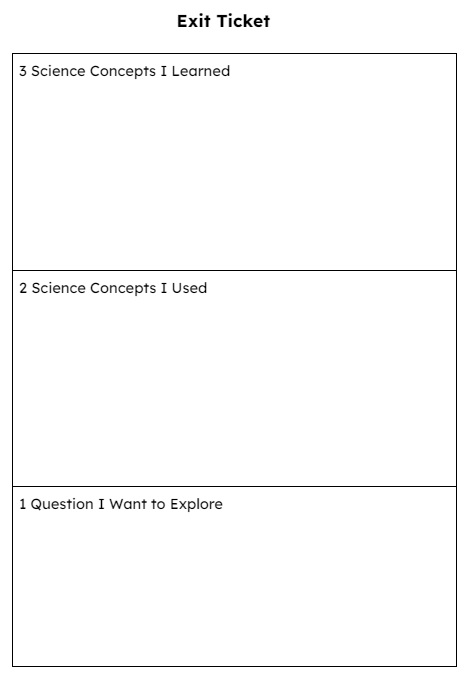 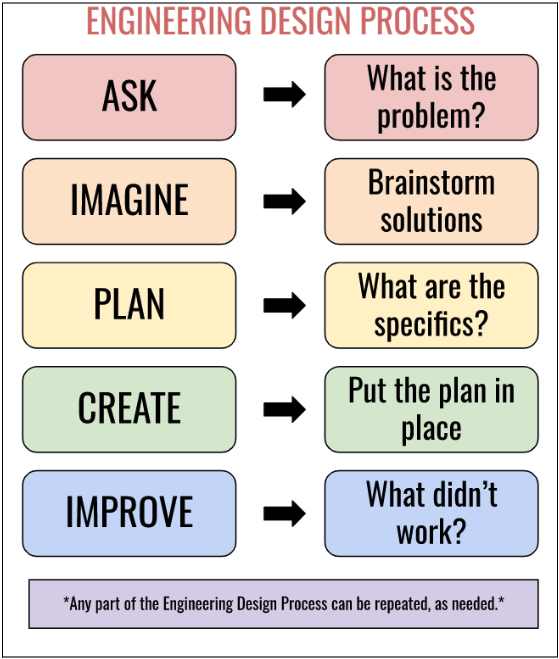 